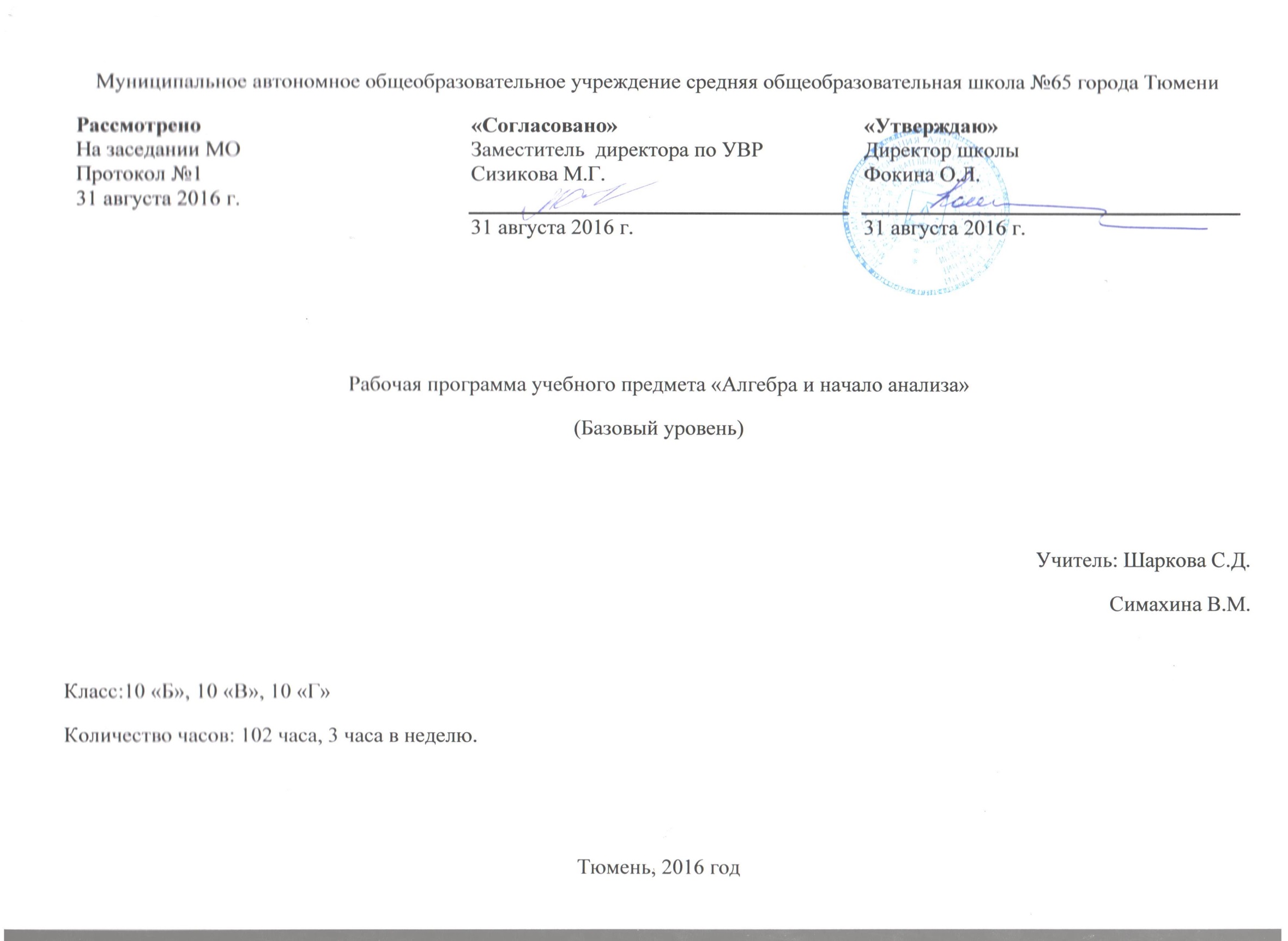 ПОЯСНИТЕЛЬНАЯ ЗАПИСКАПрограмма составлена на основе: Федерального закона «Об образовании в Российской Федерации» №273-ФЗ  от 12.12.2012 г.;Федерального компонента Государственного стандарта общего образования  (в ред. Приказа  Минобрнауки России № 39 от 24.01.2012)  И.И. Зубарева, А.Г.Мордкович.  Программы.   Алгебра и начала анализа. 10 – 11 классы       Учебник: А.Г.Мордкович, Алгебра – 10-11. Ч.1. Учебник. – М. : Мнемозина,2009. А.Г.Мордкович, Л.А.Александрова, Т.Н.Мишустина, Е.Е.Тульчинская. Алгебра – 10. Ч.2. Задачник – М.:  Мнемозина,2001   Авторы:А.Г.Мордкович, и др.Цели изучения математики:Изучение математики на базовом уровне среднего (полного) общего образования направлено на достижение следующих целей:формирование представлений о математике как универсальном языке науки, средстве моделирования явлений и процессов, об идеях и методах математики; развитие логического мышления, пространственного воображения, алгоритмической культуры, критичности мышления на уровне, необходимом для будущей профессиональной деятельности, а также последующего обучения в высшей школе;овладение математическими знаниями и умениями, необходимыми в повседневной жизни, для изучения школьных естественнонаучных дисциплин на базовом уровне, для получения образования в областях, не требующих углубленной математической подготовки;воспитание средствами математики культуры личности, понимания значимости математики для научно-технического прогресса, отношения к математике как к части общечеловеческой культуры через знакомство с историей развития математики, эволюцией математических идей.Общая характеристика учебного предмета:Алгебра нацелена на формирование математического аппарата для решения задач из математики, смежных предметов, окружающей реальности. Язык алгебры подчеркивает значение математики как  языка для построения математических моделей, процессов и явлений реального мира. Одной из основных задач изучения алгебры является развитие алгоритмического мышления, необходимого, в частности, для освоения курса информатики; овладение навыками дедуктивных рассуждений. Преобразование символических форм вносит свой специфический вклад в развитие воображения, способностей к математическому творчеству. Другой важной задачей изучения алгебры является получение школьниками конкретных знаний о функциях как важнейшей математической модели для описания и исследования разнообразных процессов (равномерных, равноускоренных, экспоненциальных, периодических и др.), для формирования у учащихся представлений о роли математики в развитии цивилизации и культуры. Элементы логики, комбинаторики, статистики и теории вероятностей становятся обязательным компонентом школьного образования, усиливающим его прикладное и практическое значение. Этот материал необходим, прежде всего, для формирования функциональной грамотности – умений воспринимать и анализировать информацию, представленную в различных формах, понимать вероятностный характер многих реальных зависимостей, производить простейшие вероятностные расчеты. Изучение основ комбинаторики позволит учащемуся осуществлять рассмотрение случаев, перебор и подсчет числа вариантов, в том числе в простейших прикладных задачах. При изучении статистики и теории вероятностей обогащаются представления о современной картине мира и методах его исследования, формируется понимание роли статистики как источника социально значимой информации и закладываются основы вероятностного мышления. Таким образом, в ходе освоения содержания курса учащиеся получают возможность:развить представления о числе и роли вычислений в человеческой практике; сформировать практические навыки выполнения устных, письменных, инструментальных вычислений, развить вычислительную культуру;овладеть символическим языком алгебры, выработать формально-оперативные алгебраические умения и научиться применять их к решению математических и нематематических задач; изучить свойства и графики элементарных функций, научиться использовать функционально-графические представления для описания и анализа реальных зависимостей;развить логическое мышление и речь – умения логически обосновывать суждения, проводить несложные систематизации, приводить примеры и контрпримеры, использовать различные языки математики (словесный, символический, графический) для иллюстрации, интерпретации, аргументации и доказательства;сформировать представления об изучаемых понятиях и методах как важнейших средствах математического моделирования реальных процессов и явлений.Подход автора в преподавании блока «Тригонометрия» традиционный и сохранен в преподавании. Наиболее принципиальное отличие в порядке изложения материала: сначала изучаются тригонометрические функции, затем тригонометрические уравнения, и в конце тригонометрические формулы. Это дает возможность учащимся полностью овладеть моделью числовой окружности и без труда применять ее на протяжении всей темы. Одной из главных тем в курсе алгебры и начал анализа является тема « Производная». Тема не насыщена теоретическими сведениями и доказательствами, она имеет, прежде всего, общекультурное и общеобразовательное значение.В данном классе ведущими методами обучения предмету являются: поисковый, объяснительно-иллюстративный и репродуктивный. На уроках используются элементы следующих технологий: личностно ориентированное обучение, деятельностный поход,  обучение с применением опорных схем, ИКТ.Уровень обучения:   базовый.Формы промежуточной аттестации. Промежуточная текущая аттестация проводится в форме контрольных, самостоятельных работ,  Промежуточная годовая аттестация – в форме  теста. Рабочая программа конкретизирует содержание предметных тем образовательного стандарта и показывает распределение учебных часов по разделам курса. Описание места учебного предмета.В соответствии с учебным планом МАОУ СОШ №65 предмет «Алгебра и начала анализа» изучается в 10  классе 3 часа в неделю. Общий объём учебного предмета составляет 102 часа (34 учебных недель).Содержание программы.Числовые функции Функции. Область определения и множество значений. График функции. Построение графиков функций, заданных различными способами. Свойства функций: монотонность, четность и нечетность, периодичность, ограниченность. Промежутки возрастания и убывания, наибольшее и наименьшее значения,). Графическая интерпретация. Примеры функциональных зависимостей в реальных процессах и явлениях. Обратная функция. Область определения и область значений обратных функций. График обратной функции.  Симметрия графиков относительно прямой у=х2. Тригонометрические функции.Основы тригонометрии. Синус, косинус, тангенс и котангенс произвольного угла. Радианная мера угла. Числовая окружность на координатной плоскости. Синус, косинус, тангенс и котангенс числа. Основное тригонометрическое тождество Тригонометрические функции числового аргумента. Тригонометрические функции углового аргумента, их свойства и графики. Периодичность. Основной период. Преобразование графиков: параллельный перенос, симметрия относительно  осей координат и начала координат.  Сжатие и растяжение графиков тригонометрических функций. Обратные тригонометрические функции. 3. Тригонометрические уравнения  и неравенстваПростейшие тригонометрические уравнения и неравенства. Методы решения тригонометрических уравнений: введение новой переменной,  разложение на множители, однородные тригонометрические уравнения. Арксинус, арккосинус, арктангенс и арккотангенс числа.4. Преобразование тригонометрических выражений Формулы приведения. Синус, косинус, тангенс и котангенс суммы и разности двух аргументов. Формулы двойного и половинного аргумента. Преобразование суммы тригонометрических функций в произведение и произведения в сумму. Выражение тригонометрических функций через тангенс половинного аргумента. Преобразование тригонометрических выражений.   5. Производная Определение числовой последовательности и способы ее задания. Свойства числовых последовательностей. Определение предела последовательности. Существование предела монотонной ограниченной числовой последовательности. Свойства сходящихся последовательностей. Вычисление пределов последовательностей. Сумма бесконечной геометрической прогрессии. Длина окружности и площадь круга как предел последовательности. Предел функции на бесконечности. Предел функции в точке. Понятие о непрерывности функции.  Приращение аргумента. Приращение функции. Задачи, приводящие к понятию производной. Определение производной. Физический и геометрический смысл производной.  Нахождение скорости для процесса, заданного формулой или графиком. Вторая производная и ее физический смысл.Алгоритм отыскания производной. Формулы дифференцирования. Правила дифференцирования ( производные суммы, разности, произведения и частного функций.) .Дифференцирование сложной функции. Производная обратной функции и композиции данной функции с линейной.  Уравнение касательной к графику функции. Алгоритм составления уравнения касательной к графику функции y = f(x).Применение производной к исследованию функций и построению графиков. Точки экстремума (локального минимума  максимума. Вертикальные и горизонтальные асимптоты. Графики дробно –линейных функций Применение производной для отыскания наибольших и наименьших значений непрерывной функции на промежутке. Задачи на оптимизацию. Примеры использования производных для нахождения наилучшего решения в прикладных, в том числе социально –экономических, задачах. Тематическое планированиеТребования к уровню подготовки учащихся.В результате изучения математики на  базовом уровне ученик должен знать/понимать:значение математической науки для решения задач, возникающих в теории и практике; широту и в то же время ограниченность применения математических методов к анализу и исследованию процессов и явлений в природе и обществе;значение практики и вопросов, возникающих в самой математике для формирования и развития математической науки; историю развития понятия числа, создания математического анализа, возникновения и развития геометрии;универсальный характер законов логики математических рассуждений, их применимость во всех областях человеческой деятельности;вероятностный характер различных процессов окружающего мира;Тема: Числовые и буквенные выражения. Начала математического анализа.Учащийся должен уметь:выполнять арифметические действия, сочетая устные и письменные приёмы, применение вычислительных устройств; находить значение корня натуральной степени, используя при необходимости вычислительные устройства; пользоваться оценкой и прикидкой при практических расчётах; выполнять действия с комплексными числами, пользоваться геометрической интерпретацией комплексных чисел, в простейших случаях находить комплексные корни уравнений с действительными коэффициентами.проводить по известным формулам и правилам преобразования буквенных выражений, включающих степени и тригонометрические функции;вычислять значения числовых и буквенных выражений, осуществляя необходимые подстановки и преобразования.Использовать приобретённые знания и умения в практической деятельности и повседневной жизни для решения прикладных задач, в том числе социально-экономических и физических – на наибольшее и наименьшее значения, на нахождение скорости и ускорения.Тема: Уравнения и неравенстваУчащийся должен уметь:решать тригонометрические уравнения и их системы;  составлять уравнения и неравенства по условию задачи;использовать для приближенного решения уравнений и неравенств графический метод;изображать на координатной плоскости множества решений простейших уравнений и их систем.Использовать приобретённые знания и умения в практической деятельности и повседневной жизни для построения и исследования простейших математических моделей.Тема: Функции и графикиУчащийся должен уметь:определять значение функции по значению аргумента при различных способах задания функции;строить графики изученных функций;описывать по графику и в простейших случаях по формуле поведение и свойства функций, находить по графику функции наибольшее и наименьшее значения;решать уравнения, простейшие системы уравнений, используя свойства функций и их графиков.Использовать приобретённые знания и умения в практической деятельности и повседневной жизни для описания с помощью функций различных зависимостей, представления их графически, для интерпретации графиков.Тема: Элементы комбинаторикиУчащийся должен уметь:решать простейшие комбинаторные задачи методом перебора, а также с использованием известных формул, треугольника Паскаля; вычислять коэффициенты бинома Ньютона по формуле и с использованием треугольника Паскаляиспользовать приобретенные знания и умения в практической деятельности и повседневной жизни для:анализа реальных числовых данных, представленных в виде диаграмм, графиков.Критерии и нормы оценки знаний, умений и навыков обучающихся по алгебре и началам анализа.1.  Оценка письменных контрольных работ.Ответ оценивается отметкой «5», если: работа выполнена полностью;в логических рассуждениях и обосновании решения нет пробелов и ошибок;в решении нет математических ошибок (возможна одна неточность, описка, которая не является следствием незнания или непонимания учебного материала).Отметка «4» ставится в следующих случаях:работа выполнена полностью, но обоснования шагов решения недостаточны (если умение обосновывать рассуждения не являлось специальным объектом проверки);допущены одна ошибка или есть два – три недочёта в выкладках, рисунках, чертежах или графиках (если эти виды работ не являлись специальным объектом проверки). Отметка «3» ставится, если: допущено более одной ошибки или более двух – трех недочетов в выкладках, чертежах или графиках, но обучающийся обладает обязательными умениями по проверяемой теме.Отметка «2» ставится, если:допущены существенные ошибки, показавшие, что обучающийся не обладает обязательными умениями по данной теме в полной мере. Учитель может повысить отметку за оригинальный ответ на вопрос или оригинальное решение задачи, которые свидетельствуют о высоком математическом развитии обучающегося; за решение более сложной задачи или ответ на более сложный вопрос, предложенные обучающемуся дополнительно после выполнения им каких-либо других заданий. 2.  Оценка устных ответов.Ответ оценивается отметкой «5», если ученик: полно раскрыл содержание материала в объеме, предусмотренном программой и учебником;изложил материал грамотным языком, точно используя математическую терминологию и символику, в определенной логической последовательности;правильно выполнил рисунки, чертежи, графики, сопутствующие ответу;показал умение иллюстрировать теорию конкретными примерами, применять ее в новой ситуации при выполнении практического задания;продемонстрировал знание теории ранее изученных сопутствующих тем,  сформированность  и устойчивость используемых при ответе умений и навыков;отвечал самостоятельно, без наводящих вопросов учителя;возможны одна – две  неточности при освещение второстепенных вопросов или в выкладках, которые ученик легко исправил после замечания учителя.Ответ оценивается отметкой «4», если удовлетворяет в основном требованиям на оценку «5», но при этом имеет один из недостатков:в изложении допущены небольшие пробелы, не исказившее математическое содержание ответа;допущены один – два недочета при освещении основного содержания ответа, исправленные после замечания учителя;допущены ошибка или более двух недочетов  при освещении второстепенных вопросов или в выкладках,  легко исправленные после замечания учителя.Отметка «3» ставится в следующих случаях:неполно раскрыто содержание материала (содержание изложено фрагментарно, не всегда последовательно), но показано общее понимание вопроса и продемонстрированы умения, достаточные для усвоения программного материала;имелись затруднения или допущены ошибки в определении математической терминологии, чертежах, выкладках, исправленные после нескольких наводящих вопросов учителя;ученик не справился с применением теории в новой ситуации при выполнении практического задания, но выполнил задания обязательного уровня сложности по данной теме;при достаточном знании теоретического материала выявлена недостаточная сформированность основных умений и навыков. Отметка «2» ставится в следующих случаях:не раскрыто основное содержание учебного материала;обнаружено незнание учеником большей или наиболее важной части учебного материала;допущены ошибки в определении понятий, при использовании математической терминологии, в рисунках, чертежах или графиках, в выкладках, которые не исправлены после нескольких наводящих вопросов учителя.Список литературы для обучающихся.Алгебра и начала математического анализа. 10-11 класс. Часть 1.: учебник / А.Г.Мордкович и др.,под редакцией А.Г.Мордковича –11е изд. - М.: Мнемозина, 2010.Алгебра и начала математического анализа. 10-11 класс. Часть 2.: задачник / А.Г.Мордкович и др.,  под редакцией А.Г.Мордковича –11-е изд. - М.: Мнемозина, 2010.Алгебра и начала математического анализа. Контрольные работы.10 класс  базовый  уровень / В.И.Глизбург под редакцией А.Г.Мордковича.– М.: Мнемозина, 2009.Алгебра и начала математического анализа. Самостоятельные работы.10 класс / Л.А.Александрова под редакцией А.Г.Мордковича.– М.: Мнемозина, 2008.Календарно-тематическое планирование 10 класс (базовый уровень)№Название главыКоличество часовЦели1Повторение материала 7-9 классов. 4формирование представлений о целостности и непрерывности курса алгебры класса. овладение умением обобщения и систематизации знаний учащихся по основным темам курса алгебры 9 класса. развитие логического, математического мышления и интуиции, творческих способностей в области математики2Глава I. Числовые функции.   9формирования  понимания  числовой функции, ее свойств: монотонность, ограниченность сверху и снизу, максимумом и минимумом; четность и нечетность; периодичность; обратная функция. овладение умением описывать по графику и по формуле поведение и свойства функции3Глава II. Тригонометрические функции. 27расширение и обобщение сведений о  числовой окружности на координатной плоскости. формирование умения находить значение синуса, косинуса, тангенса и котангенса на числовой окружности. формирование представления понятия тригонометрической функции числового и углового аргумента4Глава III. Тригонометрические уравнения 11расширение и обобщение сведения о видах тригонометрических уравнений. формирование умения решения разными методами тригонометрических уравнений. формирование представления об однородном тригонометрическом уравнении.             5Глава IV. Преобразование тригонометрических выражений. 15формирование умения вывода формул приведения, двойного угла, понижения степени, синуса, косинуса, тангенса и котангенса суммы и разности углов, перевода произведения в сумму и наоборот. расширение и обобщение сведения о  преобразовании тригонометрических выражениях, применяя различные формулы.             6Глава V. Производная. 34формулирование представлений о правилах вычисления производных, о понятии предела числовой последовательности и предела функции овладение умением вывода формул производных различных функций; исследования функции, с помощью производной; составление уравнения касательной к графику функции.               7Повторение2№ урока п/пТема раздела,  урокаТип урокаПланируемые результатыПланируемые результатыВид контроляДата проведения (план)Примечание№ урока п/пТема раздела,  урокаТип урокаОсновные термины и понятияЗнания,  умения и навыкиВид контроляДата проведения (план)Примечание12346781Повторение материала 7-9 классов.Урок систематизации знаний (общеметодологической направленности)Уравнения, неравенства, функции и графики.Повторить основные понятия и методы решения рациональных уравнений и неравенств.Решение систем уравнений и неравенств.Повторить математические модели функций их свойства и графики.02.09.2Повторение материала 7-9 классов.Урок систематизации знаний (общеметодологической направленности)Уравнения, неравенства, функции и графики.Повторить основные понятия и методы решения рациональных уравнений и неравенств.Решение систем уравнений и неравенств.Повторить математические модели функций их свойства и графики.05.093Повторение материала 7-9 классов.Урок систематизации знаний (общеметодологической направленности)Уравнения, неравенства, функции и графики.Повторить основные понятия и методы решения рациональных уравнений и неравенств.Решение систем уравнений и неравенств.Повторить математические модели функций их свойства и графики.08.094Повторение материала 7-9 классов.Урок систематизации знаний (общеметодологической направленности)Уравнения, неравенства, функции и графики.Повторить основные понятия и методы решения рациональных уравнений и неравенств.Решение систем уравнений и неравенств.Повторить математические модели функций их свойства и графики.С-009.095§1.  Определение числовой функции. Способы ее задания. Урок открытия новых знаний, обретения новых умений и навыковФункция, аргумент, область определения функции, область значений функции, график функции.Знать  -определение функции-способы задания функцииУметь: 
- правильно употреблять функциональную терминологию, понимать ее в тексте, в речи учителя, в формулировке задач;
- находить значения функций, заданных формулой, таблицей, графиком   12.096§1.  Определение числовой функции. Способы ее задания.Урок открытия новых знаний, обретения новых умений и навыковспособы задания функции. Знать  -определение функции-способы задания функцииУметь: 
- правильно употреблять функциональную терминологию, понимать ее в тексте, в речи учителя, в формулировке задач;
- находить значения функций, заданных формулой, таблицей, графиком   15.097§1.  Определение числовой функции. Способы ее задания.Урок рефлексииПостроение графиков функций, заданных различными способамиЗнать  -определение функции-способы задания функцииУметь: 
- правильно употреблять функциональную терминологию, понимать ее в тексте, в речи учителя, в формулировке задач;
- находить значения функций, заданных формулой, таблицей, графиком   С -116.098§2. Свойства функции.  Урок открытия новых знаний, обретения новых умений и навыков Нули функции, промежутки знакопостоянства, возрастающая и убывающая функции. Ограниченность функции.Четность функции, наибольшее, наименьшее значение. точки экстремума. Примеры функциональноых зависимостей в реальных процессахЗнать:-основные свойства функцииУметь: - исследовать функцию на монотонность, на ограниченность, на четность;- находить  наибольшее и наименьшее значения функции;-находить нули функции и промежутки знакопостоянства функции19.099§2Свойства функции.  Урок рефлексии Нули функции, промежутки знакопостоянства, возрастающая и убывающая функции. Ограниченность функции.Четность функции, наибольшее, наименьшее значение. точки экстремума. Примеры функциональноых зависимостей в реальных процессахЗнать:-основные свойства функцииУметь: - исследовать функцию на монотонность, на ограниченность, на четность;- находить  наибольшее и наименьшее значения функции;-находить нули функции и промежутки знакопостоянства функции22.0910§2. Свойства функции.Урок рефлексии Нули функции, промежутки знакопостоянства, возрастающая и убывающая функции. Ограниченность функции.Четность функции, наибольшее, наименьшее значение. точки экстремума. Примеры функциональноых зависимостей в реальных процессахЗнать:-основные свойства функцииУметь: - исследовать функцию на монотонность, на ограниченность, на четность;- находить  наибольшее и наименьшее значения функции;-находить нули функции и промежутки знакопостоянства функцииС-223.0911§3. Обратная функция.Урок открытия новых знаний, обретения новых умений и навыковпонятие обратной функции Область значений обратной функции.Знать определение обратной функции.Уметь  находить обратную функцию и строить  ее график.26.0912§3. Обратная функция.Урок открытия новых знаний, обретения новых умений и навыковграфик обратной функцииЗнать определение обратной функции.Уметь  находить обратную функцию и строить  ее график.29.0913§3. Обратная функция.Урок рефлексииЗнать определение обратной функции.Уметь  находить обратную функцию и строить  ее график.С-330.0914§4. Числовая окружность.Урок открытия новых знаний, обретения новых умений и навыков Числовая окружность, длина окружности ее дуги. Знать определение числовой окружности, длины окружности ее дуги.Уметь:- вычислять длину дуги единичной окружности03.1015§4. Числовая окружность.Урок рефлексии Числовая окружность, длина окружности ее дуги. Знать определение числовой окружности, длины окружности ее дуги.Уметь:- вычислять длину дуги единичной окружностиС-4,506.1016§5. Числовая окружность на координатной плоскости.Урок открытия новых знаний, обретения новых умений и навыков криволинейные и декартовые координаты точки на единичной окружностиЗнать вид числовой окружности в декартовой системе координат. Уметь находить абсциссу и ординаты точек на окружности, заданной с помощью криволинейной координаты07.1017§5. Числовая окружность на координатной плоскости.Урок рефлексии криволинейные и декартовые координаты точки на единичной окружностиЗнать вид числовой окружности в декартовой системе координат. Уметь находить абсциссу и ординаты точек на окружности, заданной с помощью криволинейной координатыС-610.1018§5. Числовая окружность на координатной плоскостиУрок систематизации знаний (общеметодологической направленности)криволинейные и декартовые координаты точки на единичной окружностиЗнать вид числовой окружности в декартовой системе координат. Уметь находить абсциссу и ординаты точек на окружности, заданной с помощью криволинейной координаты13.1019Контрольная работа № 1« Числовые функции. Числовая окружность»Урок развивающего контроляУметь:строить график кусочной функции, описывать ее свойства, исследовать функцию на четность, нечетность; задавать обратную функцию. определять криволинейные и декартовые координаты точки на единичной окружности  к.р.№114.1020§6. Синус и косинус. Тангенс и котангенс Урок открытия новых знаний, обретения новых умений и навыков Синус, косинус.Знать определение синуса и косинуса числового аргумента, - определение тангенса и котангенса числового аргументаУметь:-определять синус, косинус, тангенс числа с помощью тригонометра -решать простейшие тригонометрические уравнения и неравенства с помощью тригонометра17.1021§6. Синус и косинус. Тангенс и котангенс.Урок рефлексииСинус, косинус.Знать определение синуса и косинуса числового аргумента, - определение тангенса и котангенса числового аргументаУметь:-определять синус, косинус, тангенс числа с помощью тригонометра -решать простейшие тригонометрические уравнения и неравенства с помощью тригонометраС-720.1022§6. Синус и косинус. Тангенс и котангенс.Урок открытия новых знаний, обретения новых умений и навыков Тангенс и котангенс. Простейшие тригонометрические неравенства.Знать определение синуса и косинуса числового аргумента, - определение тангенса и котангенса числового аргументаУметь:-определять синус, косинус, тангенс числа с помощью тригонометра -решать простейшие тригонометрические уравнения и неравенства с помощью тригонометраС-821.1023§7. Тригонометрические функции числового аргумента.Урок открытия новых знаний, обретения новых умений и навыков Тригонометрические функции числового аргумента.Знать:- определение тригонометрических функций числового аргумента,- соотношения между этими функциями.Уметь:-упрощать несложные тригонометрические выражения24.1024§7. Тригонометрические функции числового аргумента.Урок рефлексии упрощение несложных тригонометрических выраженийЗнать:- определение тригонометрических функций числового аргумента,- соотношения между этими функциями.Уметь:-упрощать несложные тригонометрические выраженияС-927.1025§8. Тригонометрические функции углового аргумента.Урок открытия новых знаний, обретения новых умений и навыков Радианная и градусная мера углаЗнать определение радиана.Уметь производить переход от градусной меры к радианной и наоборот.28.1026§8. Тригонометрические функции углового аргумента.Урок рефлексии Радианная и градусная мера углаЗнать определение радиана.Уметь производить переход от градусной меры к радианной и наоборот.С-1007.1127§9 Формулы приведенияУрок открытия новых знаний, обретения новых умений и навыков Формулы приведения.Знать - алгоритм использования формул приведенияУметь применять формулы приведения  при упрощении тригонометрических выражений10.1128§9 Формулы приведенияУрок рефлексии  упрощение тригонометрических выражений с использованием формул приведенияЗнать - алгоритм использования формул приведенияУметь применять формулы приведения  при упрощении тригонометрических выраженийС-1111.1129§9 Формулы приведенияУрок систематизации знаний (общеметодологической направленности)  упрощение тригонометрических выражений с использованием формул приведенияЗнать - алгоритм использования формул приведенияУметь применять формулы приведения  при упрощении тригонометрических выражений14.1130Контрольная работа № 2« Синус, косинус, тангенс»Урок развивающего контроляУметь обобщать и систематизировать знания и умения по теме.к.р.№217.1131§10. Функция y = sin x, ее свойства и график.Урок открытия новых знаний, обретения новых умений и навыковграфик функции y = sin xЗнать: свойства функции y=sinx.Уметь: строить график функции y = sin x.18.1132§10. Функция y = sin x, ее свойства и график.Урок рефлексииграфик функции y = sin xЗнать: свойства функции y=sinx.Уметь: строить график функции y = sin x.С-1221.1133§11. Функция y = cos x, ее свойства и график.Урок открытия новых знаний, обретения новых умений и навыков график функции y = соs xЗнать: свойства функции y=cosx. Уметь: строить график функци y = cosx.24.1134§11. Функция y = cos x, ее свойства и график.Урок рефлексии график функции y = соs xЗнать: свойства функции y=cosx. Уметь: строить график функци y = cosx.С-1325.1135§12. Периодичность тригонометрических функцийУрок открытия новых знаний, обретения новых умений и навыковпонятие периода функции. Основной период.Знать- определение периода функции-понятие периодической функцииУметь- строить график периодической функции28.1136§12. Периодичность тригонометрических функцийУрок рефлексиипонятие периода функции. Основной период.Знать- определение периода функции-понятие периодической функцииУметь- строить график периодической функцииС-1401.1237§13. Преобразование графиков тригонометрических функцийУрок открытия новых знаний, обретения новых умений и навыковпостроение графиков: параллельный перенос, симметрия относительно осей.Уметь:-выполнять построение графиков тригонометрических функций преобразованием исходного02.1238§13. Преобразование графиков тригонометрических функцийУрок рефлексиипостроение графиков: сжатие и растяжение вдоль осей координатУметь:-выполнять построение графиков тригонометрических функций преобразованием исходногоС-15,1605.1239§14. Функция y = tg x , y =ctg x,  их свойства и графикиУрок открытия новых знаний, обретения новых умений и навыковграфик функции y = tg xЗнать: -свойства функций y =tg x, y = ctg x. уметь:- схематически изображать графики этих функций; -находить D(y) и E(y), -промежутки возрастания и убывания, -знакопостоянства,- нули функции,  08.1240§14. Функция y = tg x , y =ctg x,  их свойства и графикиУрок рефлексииграфик функции y = сtg xЗнать: -свойства функций y =tg x, y = ctg x. уметь:- схематически изображать графики этих функций; -находить D(y) и E(y), -промежутки возрастания и убывания, -знакопостоянства,- нули функции,  С-1709.1241Контрольная работа №3  «Тригонометрические функции». (1ч)Урок развивающего контроляУметь обобщать и систематизировать знания и умения по теме.к.р.№312.1242§ 15. Арккосинус и решение уравнения cos x = aУрок открытия новых знаний, обретения новых умений и навыков понятие  арккосинуса числа Знать:понятие арккосинуса числа;-формулы корней уравнения cos x = aУметь: - вычислять арккосинус числа- решать уравнения cos x = a15.1243§ 15. Арккосинус и решение уравнения cos x = aУрок рефлексииформула корней уравнения cos x = a Знать:понятие арккосинуса числа;-формулы корней уравнения cos x = aУметь: - вычислять арккосинус числа- решать уравнения cos x = aС-1816.1244§ 16. Арксинус и решение уравнения sin x = aУрок открытия новых знаний, обретения новых умений и навыков понятие арксинуса числа Знать:понятие арксинуса  числа;-формулы корней уравнения sin x = aУметь: - вычислять арксинус числа- решать уравнения sin x = a19.1245§ 16. Арксинус и решение уравнения sin x = aУрок рефлексииформула корней уравнения sin x = a Знать:понятие арксинуса  числа;-формулы корней уравнения sin x = aУметь: - вычислять арксинус числа- решать уравнения sin x = aС-1922.1246§ 17.  Арктангенс и арккотангенс числа. Решение уравнений tg x = a, ctg x = aУрок открытия новых знаний, обретения новых умений и навыковАрктангенс и арккотангенс числа.Знать:понятие арктангенса и арккотангенса  числа;-формулы корней уравнений  tg x = a, ctg x =аУметь: - вычислять  арктангенса и арккотангенса числа- решать уравнения  уравнений  tg x = a, ctg x =аС-2023.1247§ 18 Тригонометрические уравненияУрок открытия новых знаний, обретения новых умений и навыковЗнать:- формулы корней тригонометрических уравненийУметь: - решать тригонометрические уравнения-производить отбор корней на заданном промежутке26.1248§ 18 Тригонометрические уравненияУрок рефлексииЗнать:- формулы корней тригонометрических уравненийУметь: - решать тригонометрические уравнения-производить отбор корней на заданном промежуткеС-2129.1249§ 18 Тригонометрические уравненияУрок рефлексииЗнать:- формулы корней тригонометрических уравненийУметь: - решать тригонометрические уравнения-производить отбор корней на заданном промежуткеС-2230.1250§ 18 Тригонометрические уравненияУрок рефлексииЗнать:- формулы корней тригонометрических уравненийУметь: - решать тригонометрические уравнения-производить отбор корней на заданном промежуткеС-2316.0151§ 18 Тригонометрические уравненияУрок систематизации знаний (общеметодологической направленности)Знать:- формулы корней тригонометрических уравненийУметь: - решать тригонометрические уравнения-производить отбор корней на заданном промежутке19.01 52Контрольная работа №4 по теме «Тригонометрические уравнения».  Урок развивающего контроляУметь -обобщать и систематизировать знания и умения по теме, - решать тригонометрические уравнения-производить отбор корней на заданном промежуткек.р.№ 420.0153§19. Синус и косинус суммы и разности аргументов.  Урок открытия новых знаний, обретения новых умений и навыков Синус суммы и разности аргументовЗнать:- формулы для вычисления синуса суммы и разности, косинуса суммы и разности.Уметь: применять их, выполняя тригонометрические преобразования.23.0154 §19. Синус и косинус суммы и разности аргументов.Урок рефлексиикосинус суммы и разности аргументовЗнать:- формулы для вычисления синуса суммы и разности, косинуса суммы и разности.Уметь: применять их, выполняя тригонометрические преобразования.С-2526.0155§19. Синус и косинус суммы и разности аргументов.  Урок рефлексииЗнать:- формулы для вычисления синуса суммы и разности, косинуса суммы и разности.Уметь: применять их, выполняя тригонометрические преобразования.27.0156 §19. Синус и косинус суммы и разности аргументов.Урок рефлексииЗнать:- формулы для вычисления синуса суммы и разности, косинуса суммы и разности.Уметь: применять их, выполняя тригонометрические преобразования.С-2630.0157§20. Тангенс суммы и разности аргументов.  Урок открытия новых знаний, обретения новых умений и навыковТангенс суммы и разности.Знать: формулы тангенса суммы и разности аргументов.Уметь: применять их на практике.02.0258§20. Тангенс суммы и разности аргументов.  Урок рефлексииТангенс суммы и разности.С-2703.0259§21. Формулы двойного аргумента. Урок открытия новых знаний, обретения новых умений и навыковФормулы синуса, косинуса и тангенса двойного угла.Знать: формулы двойного аргумента, 
Уметь: их использовать в тригонометрических преобразованиях.06.0260§21. Формулы двойного аргумента. Урок рефлексииФормулы синуса, косинуса и тангенса двойного угла.Знать: формулы двойного аргумента, 
Уметь: их использовать в тригонометрических преобразованиях.С-2809.0261§21. Формулы двойного аргумента. Формула половинного аргумента.Урок рефлексии  Выражение тригонометрических функций через тангенс половинного аргумента.Знать: формулы двойного аргумента, 
Уметь: их использовать в тригонометрических преобразованиях.С-2910.0262§22. Преобразование сумм тригонометрических функций в произведенияУрок открытия новых знаний, обретения новых умений и навыковЗнать формулы по преобразованию сумм тригонометрических функций в произведения.Уметь их использовать в тригонометрических преобразованиях.13.0263§22. Преобразование сумм тригонометрических функций в произведения Урок рефлексииЗнать формулы по преобразованию сумм тригонометрических функций в произведения.Уметь их использовать в тригонометрических преобразованиях.16.0264§22. Преобразование сумм тригонометрических функций в произведения.Урок систематизации знаний (общеметодологической направленности)Знать формулы по преобразованию сумм тригонометрических функций в произведения.Уметь их использовать в тригонометрических преобразованиях.С-3017.0265Контрольная работа № 5 «Преобразование тригонометрических выражений»Урок развивающего контроляуметь упрощать тригонометрические выражения с использованием формул тригонометриик.р.№520.02 66§23. Преобразование произведения тригонометрических функций в сумму.  Урок открытия новых знаний, обретения новых умений и навыковЗнать: формулы по преобразованию произведения тригонометрических функций в сумму.Уметь: их использовать в тригонометрических преобразованиях.23.0267§23. Преобразование произведения тригонометрических функций в суммуУрок рефлексииЗнать: формулы по преобразованию произведения тригонометрических функций в сумму.Уметь: их использовать в тригонометрических преобразованиях.С-3124.0268§24. Числовые последовательности и их свойства.  Предел числовой последовательностиУрок открытия новых знаний, обретения новых умений и навыков Числовая последовательностьЗнать:- определение числовой последовательности, свойства числовых последовательностей27.0269§24. Числовые последовательности и их свойства. Предел числовой последовательности.Урок рефлексии Предел числовой последовательности. Свойства числовых последовательностей. Существование предела монотонной ограниченной последовательности. Вычисление пределов числовых последовательностей.Знать:- определение числовой последовательности, свойства числовых последовательностейС-3302.0370§25. Сумма бесконечной  геометрической прогрессииУрок открытия новых знаний, обретения новых умений и навыков Сумма бесконечной геометрической прогрессииЗнать: формулу суммы бесконечной геометрической прогрессии.Уметь: применять ее при решении заданий.03.0371§25. Сумма бесконечной  геометрической прогрессииУрок рефлексии Длина окружности площадь круга как предел числовой последовательности.Знать: формулу суммы бесконечной геометрической прогрессии.Уметь: применять ее при решении заданий.С-3406.0372§26. Предел функции.Урок открытия новых знаний, обретения новых умений и навыков Предел функции на бесконечности Функция непрерывная в точкеЗнать: теоремы о пределах последовательности.Уметь: вычислять пределы функции в точке.09.0373§26. Предел функции.Урок рефлексии Предел функции на бесконечности Функция непрерывная в точкеЗнать: теоремы о пределах последовательности.Уметь: вычислять пределы функции в точке.10.0374§26. Предел функции.Урок рефлексииЗнать: теоремы о пределах последовательности.Уметь: вычислять пределы функции в точке.С-3513.0375§27. Определение производной.  Урок открытия новых знаний, обретения новых умений и навыков Определение производной.  Знать: определение производной, геометрический и физический ее смысл, алгоритм отыскания производной функции16.0376§27. Определение производной.  Урок открытия новых знаний, обретения новых умений и навыковФизический смысл производнойЗнать: определение производной, геометрический и физический ее смысл, алгоритм отыскания производной функции17.0377§27. Определение производной.  Урок открытия новых знаний, обретения новых умений и навыковГеометрический смысл производнойЗнать: определение производной, геометрический и физический ее смысл, алгоритм отыскания производной функцииС-3620.0378§28. Вычисление производных. Урок открытия новых знаний, обретения новых умений и навыков Таблица производных основных  элем. функцийПравила дифференцирования суммы, произведения, частного Производная сложной и обратной функции.Понятие производной n –го порядка. . Нахождение скорости для процесса, заданного формулой или графиком. Вторая производная и ее физический смысл. Иметь практические навыки применения формул вычисления производной23.0379§28. Вычисление производных.Урок рефлексии Таблица производных основных  элем. функцийПравила дифференцирования суммы, произведения, частного Производная сложной и обратной функции.Понятие производной n –го порядка. . Нахождение скорости для процесса, заданного формулой или графиком. Вторая производная и ее физический смысл. Иметь практические навыки применения формул вычисления производнойС-37,3824.0380§28. Вычисление производных.Урок рефлексии Таблица производных основных  элем. функцийПравила дифференцирования суммы, произведения, частного Производная сложной и обратной функции.Понятие производной n –го порядка. . Нахождение скорости для процесса, заданного формулой или графиком. Вторая производная и ее физический смысл. Иметь практические навыки применения формул вычисления производнойС-39,4003.0481§28. Вычисление производныхУрок систематизации знаний (общеметодологической направленности) Таблица производных основных  элем. функцийПравила дифференцирования суммы, произведения, частного Производная сложной и обратной функции.Понятие производной n –го порядка. . Нахождение скорости для процесса, заданного формулой или графиком. Вторая производная и ее физический смысл.06.0482Контрольная работа № 6« Вычисление производных»Урок развивающего контроляИметь практические навыки применения формул вычисления производнойк.р.№607.0483§29. Уравнение касательной к графику функцииУрок открытия новых знаний, обретения новых умений и навыковУравнение касательной к графику функции  Алгоритм составления уравнения касательной.Знать: алгоритм составления уравнения касательной.Уметь: применять его при решении задач.10.0484§29. Уравнение касательной к графику функции.Урок рефлексииУравнение касательной к графику функции  Алгоритм составления уравнения касательной.Знать: алгоритм составления уравнения касательной.Уметь: применять его при решении задач.13.0485§30. Применение производной для исследования функций.Урок открытия новых знаний, обретения новых умений и навыков Промежутки монотонности, точки минимума, точки максимума, стационарные, критические точкиЗнать: - алгоритм исследования непрерывной функции на монотонность и экстремумы.Уметь:- находить промежутки монотонности функции с помощью производной, -применять алгоритм исследования непрерывной функции на монотонность и экстремумы.14.0486§30. Применение производной для исследования функций.Урок рефлексии Промежутки монотонности, точки минимума, точки максимума, стационарные, критические точкиЗнать: - алгоритм исследования непрерывной функции на монотонность и экстремумы.Уметь:- находить промежутки монотонности функции с помощью производной, -применять алгоритм исследования непрерывной функции на монотонность и экстремумы.С-4317.0487§30. Применение производной для исследования функций.Урок рефлексииПромежутки монотонности, точки минимума, точки максимума, стационарные, критические точкиЗнать: - алгоритм исследования непрерывной функции на монотонность и экстремумы.Уметь:- находить промежутки монотонности функции с помощью производной, -применять алгоритм исследования непрерывной функции на монотонность и экстремумы.С-4420.0488§31. Построение графиков функций.Урок открытия новых знаний, обретения новых умений и навыков исследования функции с помощью производной и построение графикаСтепенная функция с натуральным показателем, ее свойства и график. вертикальные горизонтальные асимптоты. Графики дробно-линейных функций. Знать:-схему исследования функции с помощью производнойУметь:- исследовать функцию с помощью производной и строить графики функций21.04 89§31. Построение графиков функций.Урок рефлексии исследования функции с помощью производной и построение графикаСтепенная функция с натуральным показателем, ее свойства и график. вертикальные горизонтальные асимптоты. Графики дробно-линейных функций. Знать:-схему исследования функции с помощью производнойУметь:- исследовать функцию с помощью производной и строить графики функцийС-4524.0490§31. Построение графиков функций.Урок рефлексии исследования функции с помощью производной и построение графикаСтепенная функция с натуральным показателем, ее свойства и график. вертикальные горизонтальные асимптоты. Графики дробно-линейных функций. Знать:-схему исследования функции с помощью производнойУметь:- исследовать функцию с помощью производной и строить графики функций27.0491Контрольная работа №7  «Исследование функции с помощью производной.»Урок развивающего контроляУметь обобщать и систематизировать знания и умения по теме.к.р.№ 728.04.92§32. Применение производной для отыскания наибольших величин и наименьших значений.Урок открытия новых знаний, обретения новых умений и навыков Наибольшее и наименьшее значения функции на отрезке.Знать:- основные приемы нахождения наибольшего и наименьшего значения функции в промежутке. Уметь:-находить наибольшее и наименьшее значения функции на заданном промежутке02.05.93§32. Применение производной для отыскания наибольших величин и наименьших значений.Урок рефлексии Наибольшее и наименьшее значения функции на интервалеЗнать:- основные приемы нахождения наибольшего и наименьшего значения функции в промежутке. Уметь:-находить наибольшее и наименьшее значения функции на заданном промежуткеС-4604.0594§32. Применение производной для отыскания наибольших величин и наименьших значений.Урок рефлексииНаибольшее и наименьшее значения функцииЗнать:- основные приемы нахождения наибольшего и наименьшего значения функции в промежутке. Уметь:-находить наибольшее и наименьшее значения функции на заданном промежутке05.0595§32. Применение производной для отыскания наибольших величин и наименьших значений.Урок рефлексии11.0596§32. Применение производной для отыскания наибольших величин и наименьших значений.Урок систематизации знаний (общеметодологической направленности)Наибольшее и наименьшее значения функции12.0597§33 Задачи на отыскание наибольшего и наименьшего значений величинУрок открытия новых знаний, обретения новых умений и навыковРешение задач на оптимизацию. Примеры использования производных для нахождения наилучшего решения в прикладных, в том числе социально –экономических, задачах.Знать:- три этапа математического моделирования задач на оптимизацию- Уметь:-находить наибольшее и наименьшее значения функции на промежутке-использовать данный метод при решении задач на экстремумы.15.0598§33 Задачи на отыскание наибольшего и наименьшего значений величинУрок рефлексииРешение задач на оптимизацию. Примеры использования производных для нахождения наилучшего решения в прикладных, в том числе социально –экономических, задачах.Знать:- три этапа математического моделирования задач на оптимизацию- Уметь:-находить наибольшее и наименьшее значения функции на промежутке-использовать данный метод при решении задач на экстремумы.18.0599§33 Задачи на отыскание наибольшего и наименьшего значений величинУрок систематизации знаний (общеметодологической направленности)Решение задач на оптимизацию. Примеры использования производных для нахождения наилучшего решения в прикладных, в том числе социально –экономических, задачах.Знать:- три этапа математического моделирования задач на оптимизацию- Уметь:-находить наибольшее и наименьшее значения функции на промежутке-использовать данный метод при решении задач на экстремумы.С-4719.05100 Контрольная работа №8  «Применение производной»Урок развивающего контроляУметь обобщать и систематизировать знания и умения по теме.к.р.№ 822.05101Обобщающее повторениеУрок систематизации знаний (общеметодологической направленности)Уметь обобщать и систематизировать знания и умения по теме25.05102Обобщающее повторениеУрок систематизации знаний (общеметодологической направленности)Уметь обобщать и систематизировать знания и умения по теме26.05